UMW / AZ / PN-65 / 17     		                                                	Wrocław, 20.08.2018 r.NAZWA POSTĘPOWANIASukcesywna dostawa komputerów przenośnych - notebooków, tabletów oraz tabletów typu 2w1 do jednostek organizacyjnych Uniwersytetu Medycznego we Wrocławiu.Kryteriami oceny ofert były: Cena realizacji przedmiotu zamówienia – 60 %,Okres gwarancji – 30 %,Termin dostawy – 10 %.Wynik – unieważnienie postępowaniaUniwersytet Medyczny we Wrocławiu dziękuje Wykonawcy za udział w ww. postępowaniu.Zgodnie z art. 92 Prawa zamówień publicznych (Pzp), zawiadamiamy o jego wyniku – unieważnieniu postępowania.Złożone ofertyOfertę złożył następujący Wykonawca, wymieniony w Tabeli: Czynności Zamawiającego podjęte po otwarciu ofert.Zamawiający stwierdził, że cena brutto oferty Wykonawcy MicrOne Sp. z o.o., przewyższa kwotę, jaką Zamawiający może przeznaczyć na sfinansowanie zamówienia (brutto 626 070,00 PLN).Wobec powyższego Zamawiający nie kontynuował badania i oceny oferty Wykonawcy, lecz podjął decyzję o unieważnieniu postępowania. Unieważnienie postępowaniaZamawiający niniejszym unieważnia postępowanie, na podstawie art. 93 ust. 1 pkt 4 Pzp, ponieważ cena najkorzystniejszej oferty przewyższa kwotę, którą Zamawiający zamierza przeznaczyć na sfinansowanie zamówienia (626 070,00 PLN), a Zamawiający nie może zwiększyć tej kwoty do ceny tej oferty.Kanclerz UMWmgr Iwona Janus 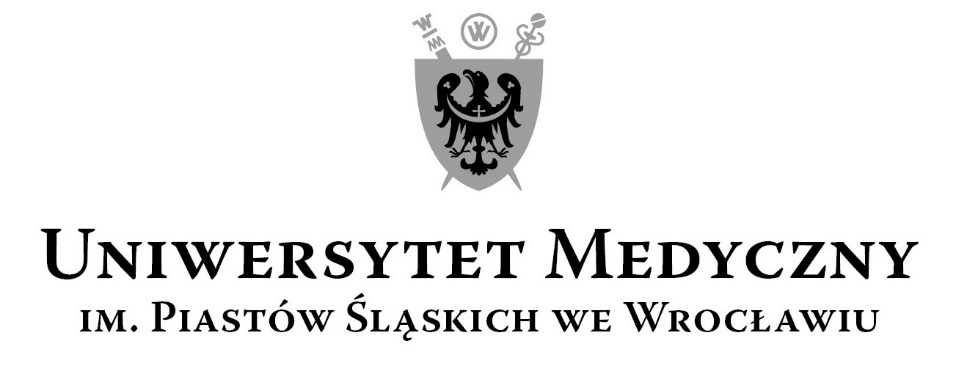 50-367 Wrocław, Wybrzeże L. Pasteura 1Zespół ds. Zamówień Publicznych UMWul. K. Marcinkowskiego 2-6, 50-368 Wrocławfaks 71 / 784-00-45e-mail: milosz.bokrzycki@umed.wroc.pl 50-367 Wrocław, Wybrzeże L. Pasteura 1Zespół ds. Zamówień Publicznych UMWul. K. Marcinkowskiego 2-6, 50-368 Wrocławfaks 71 / 784-00-45e-mail: milosz.bokrzycki@umed.wroc.pl NrWykonawcy, adres Cena realizacji przedmiotu zamówienia/punktyOkres gwarancji/punktyTermin dostawy/punkty1MicrOne Sp. z o.o.pl. Strzelecki 20 50-224 Wrocław 925 680,78Niepunktowana24 miesiąceNiepunktowana10 dniNiepunktowana